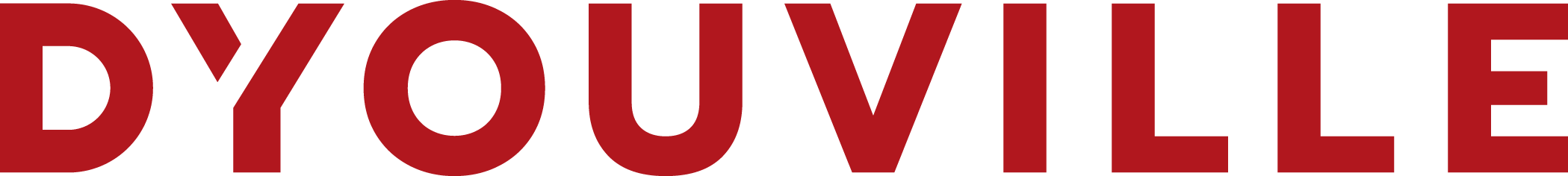  Yes, I would like to make a gift to D’Youville College!Name: _______________________________________________________________________Signature: _______________________________________ (Required)        Date: _____________________This gift is:  Unrestricted to the Loyalty Fund OR   Restricted to: _____________________________Please choose one of the following methods of payment: Payroll Deduction Please deduct a total of $_________ from my bi-weekly paycheck (26 pay periods).  Start with check dated_____________ and extend payments over _____year(s) for a total gift amount of $________________.OR    	I authorize a payroll deduction gift of $_______ per pay period until I notify the Institutional Advancement Office to change or terminate this deduction. Direct Payment Enclosed please find a payment of $_________. I Pledge __________________my donation will be mailed by __________. (Must be paid by May 31 for current fiscal year).Please send reminders: 	  Monthly 	 Quarterly 	 Semi-annuallyOR Please charge my credit card in _______________monthly installments on __________day every month until pledge is paid. Credit Card* Please charge my credit card in the amount of $____________.Credit card #: _______________________________________ Exp. date: ______/______  Visa  MasterCard  American Express*Credit card information may be given over the phone if desired. Please call 716-829-8485Please return to the Office of Annual Giving, 631 Niagara StreetAttention: Mike VolpePlease feel free to contact me at 829-8458 or by email volpem@dyc.edu  for any questions.Thank you for your generous support and enthusiasm!Your gift helps D’Youville College continue its tradition of providing a quality education since 1908.(For office use only)Fund Code______________________________	Payroll Code ________________________Pay Date _______________________________	Initials______________________________	Staff